Р Е Ш Е Н И Е37 сессия  третьего созыва                                                    № 221 от 20 декабря 2023 годаО внесении изменений в Положение о бюджетном процессев Шалинском сельском поселенииРуководствуясь Федеральным законом от 6 октября 2003 г. № 131-ФЗ «Об общих принципах организации местного самоуправления в Российской Федерации», Уставом Моркинского муниципального района Республики Марий Эл, Собрание депутатов Шалинского сельского поселения РЕШИЛО:1. Внести в Положение о бюджетном процессе в Шалинском сельском поселении, утвержденное решением Собрания депутатов Шалинского сельского поселения от 27 ноября  2015 года № 71, следующие изменения и дополнения:1.1. в пункте 3 статьи 21 слова " и не может превышать 3 процента утвержденного указанным решением общего объема расходов " исключить1.2. статью 56 признать утратившей силу.2. Настоящее решение вступает в силу после его официального обнародования.            Глава Шалинскогосельского поселения                                                                      Т.И.БушковаШале ял шотан илемындепутатше  Погынжо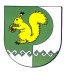 Собрание депутатовШалинского сельского поселения425 151 Морко район, Кугу Шале ял, Молодежный  урем, 3Телефон-влак: 9-32-65425 151, Моркинский район, дер.Большие Шали ул. Молодежная, 3Телефоны: 9-32-65